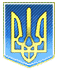 УКРАЇНАІЗЯСЛАВСЬКА РАЙОННА ДЕРЖАВНА АДМІНІСТРАЦІЯХМЕЛЬНИЦЬКОЇ ОБЛАСТІВІДДІЛ ОСВІТИ, МОЛОДІ ТА СПОРТУвул.Онищука ,3,  м.Ізяслав, Хмельницька область, 30300, Україна, , телефон: (03852) 4-11-78, 4-11-79e-mail: izyaslav-vo@ukr.net  Код ЄДРПОУ 3807271021.03.2017  №__________________Ізяславська районна державна                                                адміністраціяПлан основних заходів  відділу освіти, молоді та спортуна період з 26.02. по 05.03.2017 рокуНачальник відділу                                                                 В. В. Пилипчук                             Вик. Л. Сологуб                             тел. 4-05-17№ з/пДатаЗаплановані заходиЧас і місце проведення заходу28.02.17 Засідання школи молодого вчителя географії «Використання різних форм і методів при проведенні практичних робіт з географії »10.00Поліська ЗОШ01.03.17Спартакіада серед школярів - футзал (фінал)10.00-15.00Ізяславська ДЮСШ 01-10.03.17  Декада «Я атестуюся!»ЗНЗ району